Цены 2017Цены 2017Баннерная рекламаБаннерная рекламаБаннерная рекламаБаннерная рекламаБаннерная рекламаформатразмерразмерСтоимость*, грн.Стоимость*, грн.Top 728*90728*904040Top 728*90728*904040Top 980*180980*1805050Premium 300*250300*2507070Premium 300*600300*6009595Rich-media, Pop-up300*300300*300140140CatFish100%*180100%*180140140Fullscreenна весь экранна весь экран285285Branding (динамика)сквозное динамическое размещение по всему сайтусквозное динамическое размещение по всему сайту140140Размещение новостей, pr-материаловРазмещение новостей, pr-материаловРазмещение новостей, pr-материаловРазмещение новостей, pr-материаловРазмещение новостей, pr-материаловРазмещение нерекламых материалов с 1-2 гиперссылками на один сайтРазмещение нерекламых материалов с 1-2 гиперссылками на один сайтРазмещение нерекламых материалов с 1-2 гиперссылками на один сайтРазмещение нерекламых материалов с 1-2 гиперссылками на один сайт3000Размещение PR-материалов компаний и ТМ (до 3000 знаков)Размещение PR-материалов компаний и ТМ (до 3000 знаков)Размещение PR-материалов компаний и ТМ (до 3000 знаков)Размещение PR-материалов компаний и ТМ (до 3000 знаков)6000* Цены указаны без учета налогов* Цены указаны без учета налогов* Цены указаны без учета налогов* Цены указаны без учета налогов* Цены указаны без учета налогов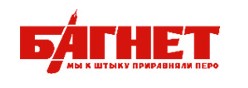 